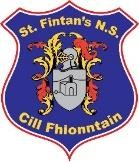 St Fintan’s National School Application Form for AdmissionJunior Infants	Other class		(state name of other class being applied for)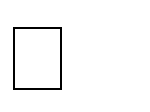 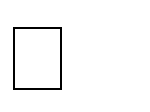 Please include your child’s Birth Certificate and two utility bills as proof of residence with this form. If your child is moving from another school, please forward last year’s school report. Completion of this form does not guarantee your child a place in St. Fintan’s NSChild’s DetailsFirst name:	 	 	Date of Birth: _________________________________Surname:	____________________________	Gender:	_________________________________Number of Children in Family:	___________________	Place of Child in Family: _________________________Sibling(s) in St Fintan’s; Name(s) and Current Class:	_____________________________________________PPS Number:	____________________________	Country of Birth: _______________________________Nationality:	____________________________	Language spoken at home: ______________________Parents’ DetailsParent 1 name:	_____________________________________________________________Parent 1 Mobile number: 	_____________________________________________________________Parent 1 Occupation (optional): 	_____________________________________________________________Parent 2 name:	_____________________________________________________________Parent 2 Occupation (optional):	_____________________________________________________________Parent 2 Mobile no.	_____________________________________________________________Marital status (optional): Married/Single/Divorced/Separated/OtherFamily DetailsHome Address (Child’s residence):	__________________________________________________________Eircode:		__________________________________________________________Email addresses: Parent 1:		___________________________________________________________Parent 2:		__________________________________________________________Playschool/ Montessori Details/ Previous SchoolName:	___________________________ 	Phone number:  _______________________________Address:	________________________________________________________________________How long has your child attended Playschool/Montessori/School?  __________________________________If your child is coming from another primary school, please enclose latest school report.Latest School Report Enclosed	My child is not applying to transfer from another primary school: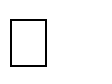 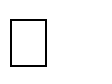 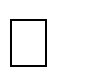 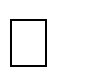 To make provisions for any additional educational or special needs that your child may have, it is essential that any concerns / illness / disability / allergy is notified to the school. This information is strictly confidential and does not affect your application. It is in your child’s best interest to share all potentially relevant information in advance of your child starting school.Please Turn Over →Does your child have, or do you suspect that your child may have additional / special needs in any of the following areas? If yes, please tick appropriate box / boxes and provide further details. Please include copies of all relevant reports with your application if you have them. If they are pending or assessments are in-process, provide details below. This is in your child’s best interest.Please give details:	Has your child any of the following illnesses? If yes, please tick appropriate boxes and give details below.Please give details:	Has your child been referred to any agency? (e.g. a Speech Therapist, Social Worker, Psychological Services, Eye & Ear, Child Guidance). If yes, please give details below and include copies of all relevant reports with your application to assist the school in planning for additional and / or support teaching, which may be made available from the Department of Education and Skills allocations.Yes               No Please give details:	Signed Parent 1:	Name in Print: 	Signed Parent 2:	Name in Print: 	Date: 	Notes:For junior infant 2024/2025 applications, this form must be received by the school on or before 31st January 2024 at 2.30pmThe school does not allow deferral of places to following years. Applicants must reapply.If in due course a place is offered to your child and you choose to decline it, the school asks that this be done by emailing info@stfintansns.ie within 10 working days of offer being made.NoneSightHearingSpeechKidneyPhysical Co-OrdinationLanguageTemperamentSociabilityConcentrationGeneral AlertnessToilet TrainingOtherNoneDiabetesAsthmaBronchitisEpilepsyConvulsionsAllergiesOtherThe St. Fintan’s NS Admission Policy for applicants seeking to commence in the school year 2024/2025 can be viewed / downloaded from www.stfintansns.ie  Please tick to confirm acceptance of the Admission Policy:Please tick to confirm acceptance of the school’s Code of Behaviour Policy (see www.stfintansns.ie):